Phonics – 12.01.20LostRead the speed sounds and green words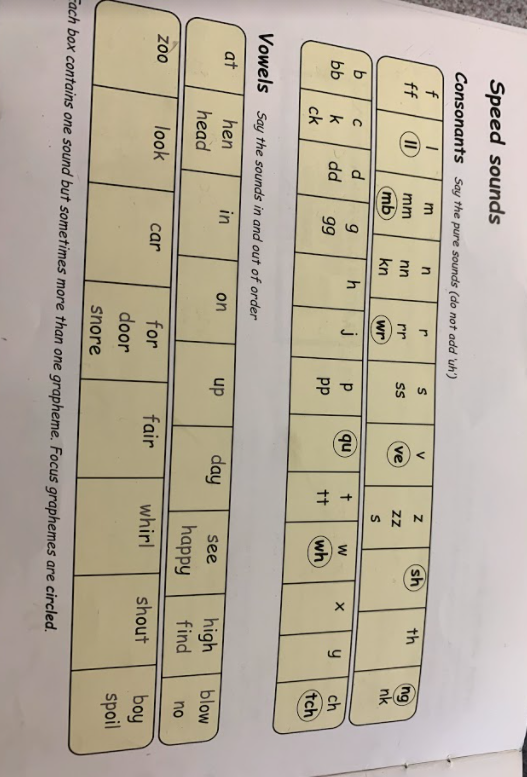 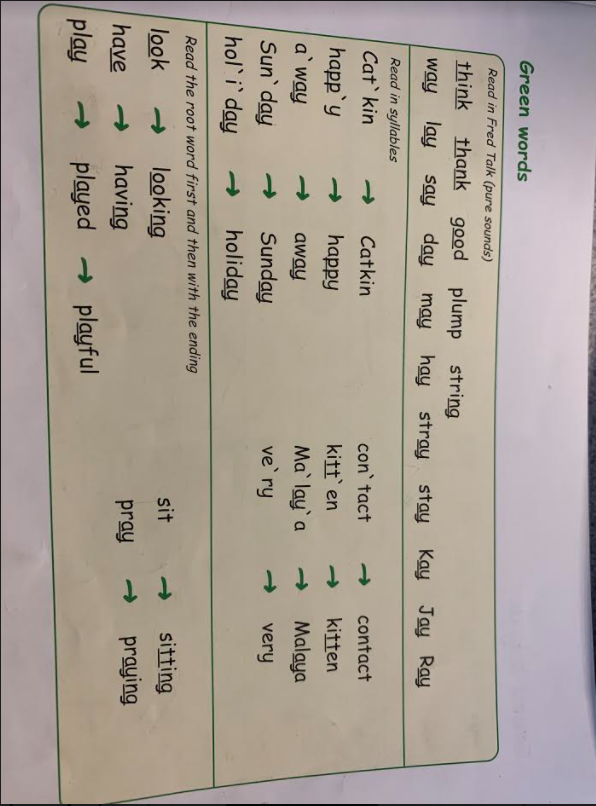 Now can you read the text?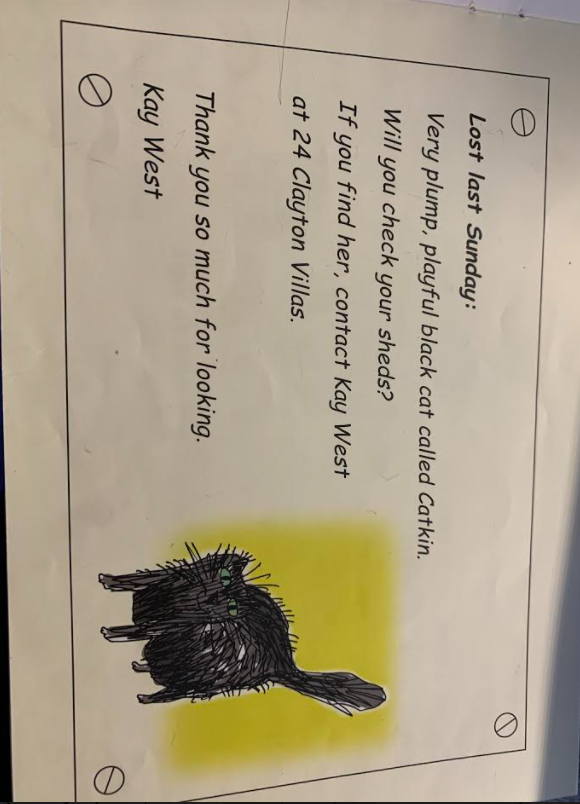 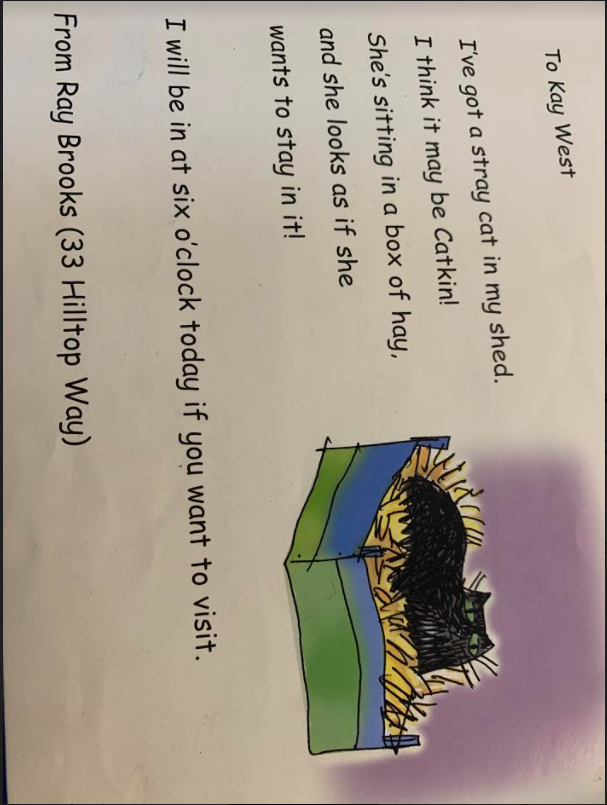 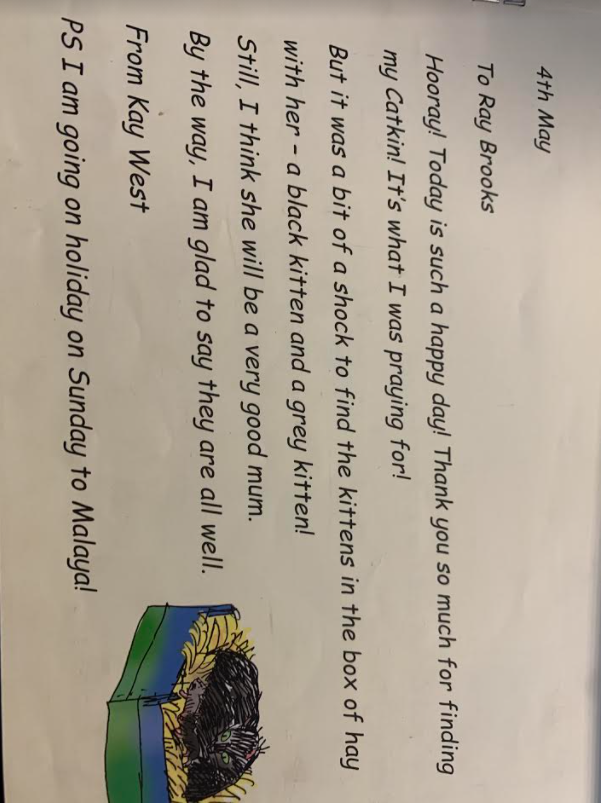 